2019年度第56回ペプチド討論会趣意書第56回ペプチド討論会世話人代表東京医科歯科大学（TMDU）玉村　啓和第56回ペプチド討論会ご寄附のお願い平成31年2月拝啓時下ますますご清祥のこととお慶び申しあげます。この度、2019年10月23日（水）、23日（木）、25日（金）の3日間、第56回ペプチド討論会を東京医科歯科大学（東京都文京区）において開催する運びとなりました。ペプチド討論会は、日本ペプチド学会が主催する学会として、ペプチド科学分野の基礎から応用までの幅広い領域おける最新の研究成果を発表する場となっています。本会は皆様のご支援・ご協力により、本年第56回を迎えました。国内のみならず、広くアジア・オセアニア地域からも研究者を招き、最新情報を交換すると共に研究ネットワークを強化する場としたいと考えております。第56回ペプチド討論会の開催は、日本のペプチド科学研究全般のみならずペプチドを基盤にした創薬研究への貢献など、世界における日本の主導的立場の維持・強化に大きな役割を果たすものであります。また同時に、本会開催をペプチド科学振興の駆動力とすることが皆様の日頃のご支援に応える責務でもあると考えております。本来は参加者による参加登録費で賄うべきところでありますが、学会員個々人が負担できる額には限度があり、不足分につきましては、広く各方面から浄財を仰がねばならないのが現状でございます。経費の節減に尽力する所存ですが、参加費等で賄えない部分を寄附金等により補充させて頂きたく存じます。つきましては、貴社におかれましてもご寄附をご検討いただきたくお願い申し上げます。諸事御多用な折柄誠に恐縮ですが、ペプチド討論会開催が、ペプチド科学分野の発展のみならず、健康と福祉の増進にも寄与することをご賢察いただき、是非ともご援助ご支援を賜りますよう何卒よろしくお願い申しあげます。敬具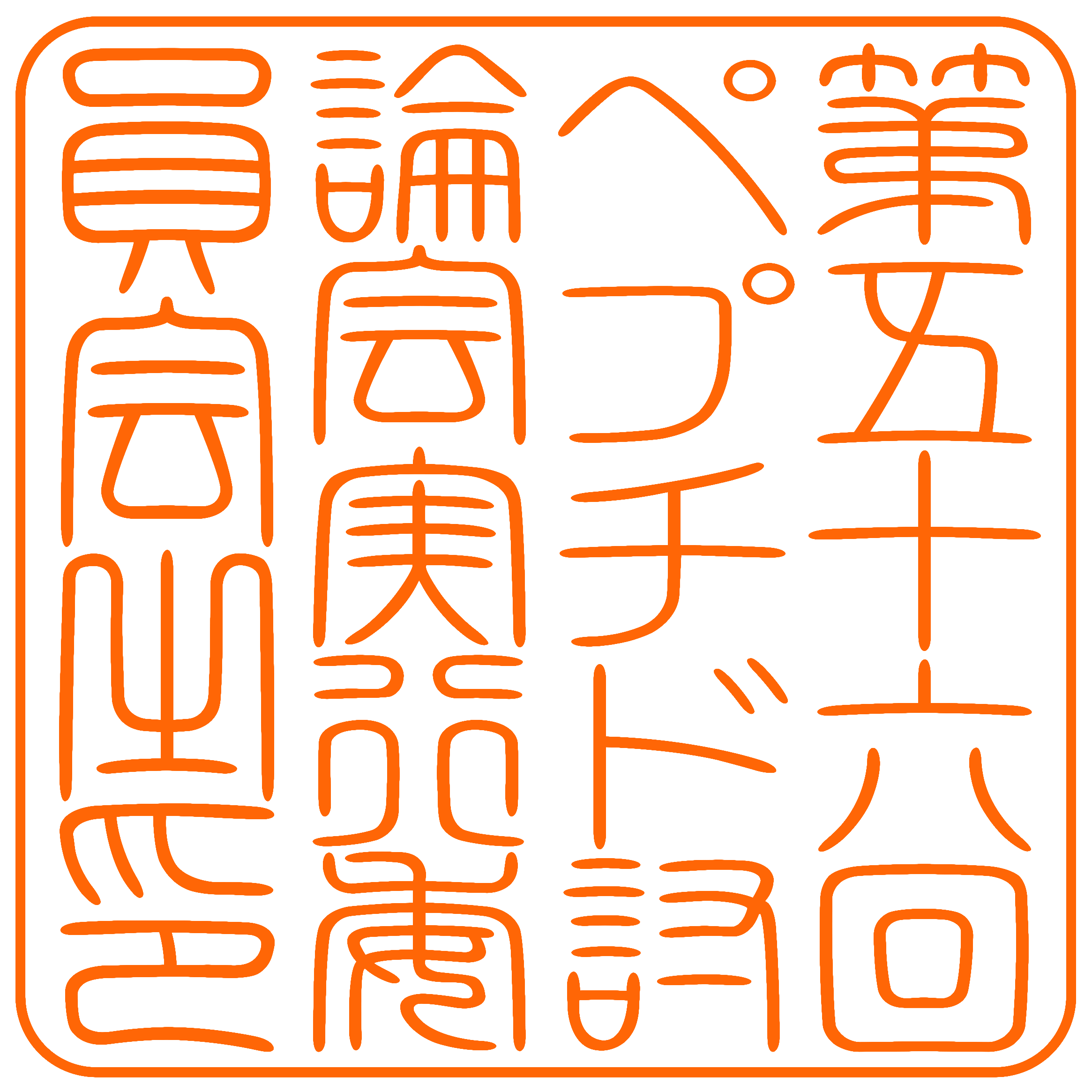 	第56回ペプチド討論会世話人代表	玉村 啓和第56回ペプチド討論会　開催概要1.	会議名：第56回ペプチド討論会2.	主催：日本ペプチド学会（事務局：〒562-0015 箕面市稲4-1-2）3.	共催：日本化学会、日本生化学会、日本蛋白質科学会、日本薬学会後援：日本ケミカルバイオロジー学会、日本農芸化学会、有機合成化学協会4.	開催期間：2019年10月23日（水）〜 25日（金）5.	開催場所：東京医科歯科大学（TMDU）M&Dタワー2階　鈴木章夫記念講堂	（〒113-8510東京都文京区湯島1-5-45）6.	発表件数：口頭発表：約40件、ポスター発表：約150件7.	参加予定者：国内外から450名程度8.	使用会場数：講演会場1、ポスター会場2、展示会場19.	開催状況：毎年（過去4年間のみ以下に記載）10.	会議の意義・目的：ペプチド科学分野における基礎から応用までの幅広い研究成果を発表するとともに、日本国内はもとよりアジア・オセアニア地域の研究者との活発な議論を行うことにより、学術分野への貢献を目的としています。11.	会議の概要（予定）：12.	会議の特色：日本ペプチド学会会員相互の基礎・応用両面にわたる学術的議論と相互理解を深めるとともに、世界のペプチド科学研究の推進に大きな役割を果たしています。13.	寄附金を必要とする理由：参加費のみでは学会運営を賄えないため、寄附金をお願い致したく存じます。特に口数は設けておりませんので、少額でもありがたく存じます。14.	寄附金募集要項：①募金の名称：第56回ペプチド討論会 寄附金②募金の対象先：医学・薬学・化学関係企業
（試薬、医療機器メーカー、研究装置メーカーなどを含む）③募金期間：2019年8月31日まで④寄附金の使途：第56回ペプチド討論会の準備および運営の費用に充当させて頂きます。⑤寄附金募集の責任者：	玉村 啓和	第56回ペプチド討論会事務局	東京医科歯科大学（TMDU）	生体材料工学研究所メディシナルケミストリー分野	〒101-0062東京都千代田区神田駿河台2-3-10	TEL：03-5280-8036	E-mail：56jps@peptide-soc.jp⑥寄附金の送付先について：別紙申込書を郵送またはE-mailにて第56回ペプチド討論会事務局までご送信ください。折り返し、請求書を送付いたします。第56回ペプチド討論会展示ブース出展　募集要項第56回ペプチド討論会での展示ブース出展者様を募集いたします。企業、団体等のPR、書籍販売等にご活用下さい。先着順ですので、出展希望者様は、お早めにお申し込み下さい。1.	出展料：1小間　15万円（税込）※出展料には、ブース作成費および学会参加費1名分と要旨集1冊を含みます。2.	出展日時：2019年10月23日（水）〜 25日（金）※出展時間は、第56回ペプチド討論会の運営スケジュールが決まり次第、ご連絡申し上げます。3.	展示スペース：⑴ 場所：	第56回ペプチド討論会 展示会場「東京医科歯科大学」内⑵ 基礎小間標準仕様：ブースの大きさ（予定）：W 1800×D 900×H 2100 mmバックパネル社名板机1卓、椅子2脚4.	お申し込み方法：別紙申込書を郵送またはE-mailにて第56回ペプチド討論会事務局までご送信ください。折り返し、請求書を送付いたします。	締切日　2019年8月31日（土）5.	出展要項等：展示ブースの詳細ならびに展示物の搬入方法、会場の設備等につきましては、お申し込みの方に個別にご連絡いたします。第56回ペプチド討論会要旨集広告　募集要項第56回ペプチド討論会要旨集に広告を掲載いたします。1.	広告媒体名称：第56回ペプチド討論会要旨集2.	配布対象：会員、一般参加者（学生を含む）および当日販売用3.	発行部数：要旨集600冊（B5版サイズを予定）4.	媒体作成費：約500,000円5.	広告掲載料：6.	広告原稿：A4判サイズ（1ページ広告は，縦260 mm×横180 mm、1/2頁広告は縦125 mm×横180 mm）の大きさでご入稿ください。入稿いただいた原稿をB5版サイズに縮小（86％）印刷いたします。原稿は、できるだけ電子ファイルでご入稿いただきますようお願い申し上げます。7.	データ送付先：	第56回ペプチド討論会事務局	東京医科歯科大学（TMDU）生体材料工学研究所メディシナルケミストリー分野	〒101-0062東京都千代田区神田駿河台2-3-10	TEL：03-5280-8036	E-mail：56jps@peptide-soc.jp8.	お申込み方法：	別紙申込書を郵送またはE-mailにて第56回ペプチド討論会事務局までご送信ください。折り返し、請求書を送付いたします。締切日　2019年8月31日（土）9.	注意事項：	掲載ページについては討論会事務局にご一任下さい。		広告内容に起因する名誉毀損の請求又は訴訟、プライバシーの侵害、著作権の侵害及びその他の請求、訴訟に関して事務局は責任を負いかねますのでご了承ください。第56回ペプチド討論会ランチョンセミナー　募集要項期間中に開催する「ランチョンセミナー」の企業またはグループ協賛を下記要領にて募集いたします。1.	参加人数：100名（予定）最大収容人数は100名2.	開催場所：東京医科歯科大学3.	開催日時：2019年10月23日（水）、24日（木）、25日（金）※最大3件のランチョンセミナーを募集予定です。4.	共催費：30万円（※1件につき）共催費内訳会場使用料（セミナー開催時間60分）基本機材使用料参加者食費（100名分のお弁当＋お茶）会場内看板※運営スタッフ、講師・座長などの接遇費は共催費に含まれません。5.	セミナー枠の決定：開催日の割り振りにつきましては、事務局にご一任下さい。6.	要旨集への掲載：ランチョンセミナーのタイトル、座長名、講師名を要旨集に掲載いたします。7.	お申し込み方法：別紙申込書を郵送またはE-mailにて第56回ペプチド討論会事務局までご送信ください。折り返し、請求書を送付いたします。締切日　2019年8月31日（土）※後日改めて詳細についてのご連絡を差し上げます。第56回ペプチド討論会関連申込書　　年　　月　　日第56回ペプチド討論会代表　玉村 啓和申込者住　所氏　名	印下記の通り申し込み致します。記1. 申し込みの種類（該当する申込に☑をお付け下さい）□寄附金　　□展示ブース　　□要旨集広告　　□ランチョンセミナー2. 金額	￥　	3. 担当者	所　　属	氏　　名	電話番号4. 詳細は別紙各種申込書記載内容の通り以上※ご記入いただいた個人情報は、寄附金処理のために使用いたします。第56回ペプチド討論会　各種申込書※寄附金につきましてはご寄附を頂ける額、展示ブースにつきましては出展希望小間数、要旨集広告につきましては掲載頁数、ランチョンセミナーにつきましては希望開催日時を、それぞれご記入ください。〈お振込先〉	みずほ銀行（金融機関コード0001）江坂支店（店番582）	預金種別：普通　口座番号：1839752	口座名義：日本ペプチド学会ペプチド討論会（ニホンペプチドガッカイペプチドトウロンカイ）開催年開催場所世話人2018年度京都市二木 史朗、松崎 勝巳（京都大学）2017年度堺市藤井 郁雄（大阪府立大学）2016年度京都市赤路 健一（京都薬科大学）2015年度平塚市北條 裕信（大阪大学）会議日程午前午後夜10月23日（水）一般講演一般講演、ポスター発表10月24日（木）一般講演一般講演、ポスター発表懇親会10月25日（金）一般講演一般講演、受賞講演金額（税込）1/2頁40,000円1頁60,000円種類（該当する申込に☑をお付け下さい）□　寄附金□　展示ブース種類（該当する申込に☑をお付け下さい）□　要旨集広告□　ランチョンセミナー申込社名同上住所担当者様所属・御氏名担当者様連絡先・住所連絡欄申込内容※寄附金（額）：寄附金（額）：展示ブース（希望小間数）：展示ブース（希望小間数）：要旨集広告（掲載頁数）：要旨集広告（掲載頁数）：ランチョンセミナー（希望開催日時）：ランチョンセミナー（希望開催日時）：お振込額計：計：